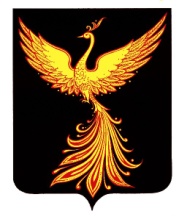 30 марта 2021 года                                                                                                   п. Палех        ЗАКЛЮЧЕНИЕ № 31по результатам проведения экспертно-аналитического мероприятия «Внешняя проверка отчета об исполнении бюджета Майдаковского сельского поселения за 2020год»1. ОБЩИЕ ПОЛОЖЕНИЯ 	Экспертно-аналитическое мероприятие «Внешняя проверка отчета об исполнении бюджета Майдаковского сельского поселения за 2020 год» (далее по тексту – экспертно-аналитическое мероприятие) проведено контрольно-счетным органом Палехского муниципального района в соответствии с Бюджетным кодексом Российской Федерации (далее по тексту – БК РФ), Положением  о контрольно-счетном органе Палехского муниципального района, утвержденным решением Совета Палехского муниципального района от 29.09.2011 г. № 61 и на основании плана работы контрольно-счетного органа Палехского муниципального района на 2021 год, утвержденного председателем контрольно-счетного органа Палехского муниципального района 25.12.2020 г.Предмет экспертно-аналитического мероприятия:- проект решения Совета Майдаковского сельского поселения «Отчет об исполнении бюджета Майдаковского сельского поселения за 2020год» с приложениями (далее иногда по тексту – отчет об исполнении бюджета за 2020 год), бюджетная отчетность Майдаковского сельского поселения за 2020 год (далее по тексту – бюджетная отчетность) и иные документы, предусмотренные действующим законодательством Российской Федерации (далее по тексту – иные документы) (далее все вместе по тексту – документы по исполнению бюджета Майдаковского сельского поселения).Цель экспертно-аналитического мероприятия:- оценка своевременности предоставления, состава и содержания документов по исполнению бюджета Майдаковского сельского поселения;-  анализ исполнения бюджета Майдаковского сельского поселения;- оценка соблюдения действующего законодательства Российской Федерации при организации и осуществлении бюджетного процесса в Майдаковском сельском поселении.Руководитель экспертно-аналитического мероприятия: председатель контрольно-счетного органа Палехского муниципального района Берёзкина Н.Н.Исполнитель экспертно-аналитического мероприятия: инспектор контрольно-счетного органа Палехского муниципального района Скалозуб Т.В.	Срок проведения экспертно-аналитического мероприятия: с 15.03.2021 г. по 30.03.2021 г. 2. ОЦЕНКА СВОЕВРЕМЕННОСТИ ПРЕДОСТАВЛЕНИЯ ДОКУМЕНТОВ ПО ИСПОЛНЕНИЮ БЮДЖЕТА МАЙДАКОВСКОГО СЕЛЬСКОГО ПОСЕЛЕНИЯДокументы по исполнению бюджета Майдаковского сельского поселения предоставлены администрацией Майдаковского сельского поселения в контрольно-счетный орган Палехского муниципального района 26.02.2020г., то есть с соблюдением срока, установленного пунктом 3 статьи 264.4 БК РФ.3. ОЦЕНКА СОСТАВА ДОКУМЕНТОВ ПО ИСПОЛНЕНИЮ БЮДЖЕТА ПАЛЕХСКОГО МУНИЦИПАЛЬНОГО РАЙОНА.	Годовая бюджетная отчетность предоставлена в контрольно-счетный орган в соответствии с ст.264.1 Бюджетного кодекса РФ 15.03.2021г.	В составе годовой бюджетной отчетности предоставлены: Отчет об исполнении бюджета Майдковского сельского поселения за 2020 год со следующими  показателями:- источники финансирования дефицита бюджета по кодам групп, статей, видов источников финансирования дефицитов бюджетов классификации операций сектора государственного управления (приложение № 1);- доходы бюджета по кодам классификации доходов бюджета (приложение  № 2,);- расходы бюджета по разделам и подразделам классификации расходов бюджетов (приложение № 3,);- отчет по программе муниципальных внутренних заимствований Майдаковского сельского поселения за 2020 год (приложение № 4);- отчет по программе муниципальных гарантий Майдаковского сельского поселения в валюте РФ за 2020 год (приложение № 5);- сведения о численности и расходах на содержание муниципальных служащих за 2020 год; - сведения о численности работников муниципальных бюджетных учреждений и             расходах на их содержание за 2020год;- Пояснительная записка к отчету об исполнении бюджета Майдаковского сельского поселения за 2020 год. Бюджетная отчетность:-баланс исполнения бюджета (ф.0503130) -отчет о финансовых результатах деятельности (ф.0503121),-отчет о движении денежных средств (ф.0503123),-пояснительная записка (ф.0503160).4.ОБЩИЕ ИТОГИ ИСПОЛНЕНИЯ БЮДЖЕТА.         В течении 2020 года было внесено 9 изменений в решение о бюджете Майдаковского сельского поселения.  В результате внесенных поправок доходная часть и расходная часть бюджета увеличились на 532,1 тыс. руб.(5,3%).Таблица № 1, (тыс. руб.)        Увеличение общего объема доходов в отчетном периоде произошло за счет неналоговых доходов, первоначально утвержденный объем которых за 2020 год  увеличился на 785,8 тыс. рублей. Структура доходов не изменилась: удельный вес безвозмездных поступлений в доходах поселения составляет 75,7 %, доля «собственных доходов» – соответственно 24,3 %. Исполнение основных характеристик бюджета представлено в таблице № 2:                                                                                                         Таблица № 2 (тыс. руб.)          За прошедший финансовый год в бюджет Майдаковского сельского поселения поступило доходов в объеме 10 614,2 тыс. руб. На исполнение бюджетных обязательств направлено 9 834,5 тыс. руб. К утвержденным бюджетным назначениям исполнение бюджета по доходам и расходам составило 100,0% и 92,7 % соответственно.В отчетном периоде исполнение бюджета - с профицитом в объеме 779,7 тыс. руб.По сравнению с 2019 годом доходы  увеличились на 831,2 тыс. руб., а расходы поселения немного уменьшились на 39,6 тыс. руб., продолжая снижаться с 2017г.5. ИСПОЛНЕНИЕ ДОХОДНОЙ ЧАСТИ БЮДЖЕТА.Исполнение бюджета в разрезе групп доходов представлено в таблице № 3:Таблица № 3 (тыс. руб.)        Поступление в бюджет поселения по всем видам доходов исполнены на 100,0%.  По сравнению с 2019 годом доходы бюджета по налоговым доходам увеличились на 75,6 тыс. руб. (5,0 %), по неналоговым доходам увеличились  на 791,5 тыс. руб. (почти в 4 раза), в связи с продажей земельного участка, по безвозмездным поступлениям незначительное уменьшение на 35,7 тыс. руб. (на 0,4%). Следует отметить, что в связи с увеличением неналоговых доходов, впервые с 2016г наблюдается рост «собственных» доходов.5.1. Исполнение бюджета по налоговым доходам        Данные   поступлений в бюджет основных источников налоговых доходов за  2020 год представлены в таблице № 4:Таблица № 4 (тыс. руб.)       По данным, приведенным в таблице видно, что в 2020 году, как и в предыдущие года основную долю налоговых доходов составляют налоги на доходы (41%) и земельный налог (51,8%).Исполнение по налоговым доходам составило 100,0 %.5.2. Исполнение бюджета по неналоговым доходамАнализ исполнения бюджета за счет неналоговых доходов в разрезе основных подгрупп за  2020 год приведен в таблице № 5:Таблица № 5  (тыс. руб.)      Поступление неналоговых доходов продолжает снижаться. Ситуацию в 2020 г исправила продажа земельного участка и неналоговые доходы выросли почти в 4 раза. Исполнение бюджета на 100% от запланированных показателей. 5.3. Исполнение бюджета по безвозмездным поступлениям         Сведения об исполнении показателей бюджета по безвозмездным поступлениям за 2020 год:Таблица № 6 (тыс. руб.)           Приведенные данные свидетельствует о том, что безвозмездные поступления в бюджет поселения в отчетном году остались на уровне 2019 года. В целом доходы исполнены на 100,0%.6. ИСПОЛНЕНИЕ РАСХОДНОЙ ЧАСТИ БЮДЖЕТА.                                                                                Таблица № 7 (тыс. руб.)Расходы поселения в 2020 году в целом исполнены на 92,7 %.       По сравнению с 2019г в отчетном году увеличились расходы по разделу «Общегосударственные расходы», «Национальная оборона»  за счет увеличения оплаты труда служащих. По разделам «Образование» и «Физкультура и спорт»  расходы отсутствовали. Увеличились расходы по разделу «Национальная безопасность и правоохранительная деятельность» на 41,5 тыс. руб. (95%) .       Уменьшились расходы по разделу «ЖКХ» (на 224,1 тыс. руб.), разделу «Культура, кинематография» (на 58,9 тыс. руб.), и «Социальная политика»(пенсионное обеспечение  отдельных категорий пенсионеров) (на 20,9 тыс. руб.).        Фактическая численность выборных должностных лиц местного самоуправления, работающих на постоянной основе, муниципальных служащих Майдаковского сельского поселения в 2020 году составила 5 человек. Расходы бюджета Майдаковского сельского поселения на их содержание исполнены в сумме 3106,4 тыс. руб.       Средства из резервного фонда не выделялись.   7. ЗАКЛЮЧИТЕЛЬНАЯ ЧАСТЬ.По результатам проведения экспертно-аналитического мероприятия контрольно-счетным органом Майдаковского сельского поселения сделаны следующие ВЫВОДЫ:1. Документы по исполнению бюджета Майдаковского сельского поселения предоставлены администрацией Майдаковского сельского поселения в контрольно-счетный орган Палехского муниципального района с соблюдением срока, установленного  пунктом 3 статьи 264.4 БК РФ.2.Бюджет Майдаковского сельского поселения за 2020 год исполнен по доходам в сумме 10614,2 тыс. рублей и по расходам в сумме 9834,5 тыс. рублей, с превышением доходов над расходами (профицит) в сумме 779,7тыс. рублей. 3.Доходы бюджета Майдаковского сельского поселения исполнены на  100,0 %.Структура доходов бюджета Майдаковского сельского поселения не изменилась: доля доходов по группе доходов «Налоговые и неналоговые доходы» составила 24,3%, по группе доходов «Безвозмездные поступления» – 75,7%.4.Расходы бюджета Майдаковского сельского поселения исполнены на 92,7%. Структура  расходов бюджета Майдаковского сельского поселения тоже не изменилась: наибольший удельный вес составляют разделы расходов: «Общегосударственные расходы»-33,2 % и «Культура, кинематография» - 24,3%. 5. Муниципальные гарантии Майдаковским сельским поселением в 2020 году не предоставлялись и не исполнялись.  9. Муниципальные заимствования Майдаковским сельским поселением в 2020 году не предоставлялись и не погашались.  10. Муниципальный долг Майдаковского сельского поселения по состоянию на 01.01.2021 года отсутствовал.По результатам проведения экспертно-аналитического мероприятия контрольно-счетный орган Палехского муниципального района считает возможным рекомендовать депутатам Совета Майдаковского сельского поселения принять отчет об исполнении бюджета Майдаковского сельского поселения.Председатель Контрольно-счетного органа Палехского муниципального района:                                   ____________Н.Н.БерёзкинаИнспектор КСО Палехского муниципального района:                                 ______________Т.В. СкалозубКОНТРОЛЬНО-СЧЕТНЫЙ ОРГАН  ПАЛЕХСКОГО МУНИЦИПАЛЬНОГО РАЙОНА155620 Ивановская обл., п. Палех, ул. Ленина, д. 1тел./факс (49334) 2 – 23 – 97 , e-mail: kso.paleh@yandex.ru 33Решение СоветаРешение СоветаДоходыДоходыДоходыДоходыДоходыРасходыИсточники финансирования дефицита бюджетаДефицит (-) /профицит (+) бюджетаВсегоНалоговые доходыНеналоговые доходыБезвозмездные поступленияВозврат остатков субсидий, субвенцийРасходыИсточники финансирования дефицита бюджетаДефицит (-) /профицит (+) бюджета№ДатаВсегоНалоговые доходыНеналоговые доходыБезвозмездные поступленияВозврат остатков субсидий, субвенцийРасходыИсточники финансирования дефицита бюджетаДефицит (-) /профицит (+) бюджета5520.12.201910 060,801565,1203,18292,6010 060,8000520.01.20200,0000000,00001824.04.20200,0000000,00002303.06.2020934,200884,2500934,20002727.07.2020-291,7000-291,70-291,70003208.09.2020-92,300-92,300-92,3000528.09.20200,0000000,00001328.10.2020166,6000166,60166,60002225.11.2020-184,70-4,80-179,90-184,70002628.12.20200,006,1-6,1000,0000ИТОГОИТОГО532,101,30785,80-255,000,00532,100,00,0в т. ч. в %в т. ч. в %5,3%0,1%386,9%-3,1%0,0%5,3%--Наименование показателяИсполнение по итогам  2019 годаПервонач-но утвержденные показатели 2020 годаУтверждено решением о бюджете на 2020 годИсполнение по итогам 2020 годаИсполнение по итогам 2020 годаОтклонения от итогов 2019гОтклонения от итогов 2019гНаименование показателяИсполнение по итогам  2019 годаПервонач-но утвержденные показатели 2020 годаУтверждено решением о бюджете на 2020 годв тыс. руб.в %в тыс. руб.в %1234567=5-28=7/2х100ДОХОДЫ9783,010060,710614,210614,2100,00831,28,5РАСХОДЫ9874,110060,710614,29834,592,7-39,6-0,4ДЕФИЦИТ (-), ПРОФИЦИТ (+)-91,100779,7---Наименование показателяИсполнение по итогам  2018 годаПервонач-но утвержденные показатели 2020 гУтверждено решением о бюджете на 2020 гИсполнение по итогам 2020 годаИсполнение по итогам 2020 годаОтклонения от итогов 2019гОтклонения от итогов 2019гНаименование показателяИсполнение по итогам  2018 годаПервонач-но утвержденные показатели 2020 гУтверждено решением о бюджете на 2020 гв тыс. руб.в %в тыс. руб.в %1234567=5-28=7/2х100Налоговые доходы1505,21565,01587,51580,899,675,65,0Неналоговые доходы204,2203,1989,0995,7100,7791,5387,6Безвозмездные поступления8073,68292,68037,78037,7100,0-35,9-0,4ВСЕГО9783,010060,710614,210614,2100,0831,28,5Наименование показателяИсполнение по итогам  2019 годаПервонач-но утвержденные показатели 2020 гУтверждено решением о бюджете на 2020 годИсполнение по итогам 2020 годаИсполнение по итогам 2020 годаОтклонения от итогов 2019гОтклонения от итогов 2019гНаименование показателяИсполнение по итогам  2019 годаПервонач-но утвержденные показатели 2020 гУтверждено решением о бюджете на 2020 годв тыс. руб.в %в тыс. руб.в %1234567=5-28=7/2х1001.Налог на доходы физических лиц 596,1630650,9650,9100,054,709,182.ЕСХН006,66,6100,006,60-2.Налоги на имущество98,5100107107100,008,508,633.Земельный налог810,6835823823100,0012,401,53Итого налоговые доходы:1505,201565,001587,501587,40100,082,205,46Наименование показателяИсполнение по итогам  2019 годаПервонач-но утвержденные показатели 2020 гУтверждено решением о бюджете на 2020 годИсполнение по итогам 2020 годаИсполнение по итогам 2020 годаОтклонения от итогов 2019гОтклонения от итогов 2019гНаименование показателяИсполнение по итогам  2019 годаПервонач-но утвержденные показатели 2020 гУтверждено решением о бюджете на 2020 годв тыс. руб.в %в тыс. руб.в %1234567=5-28=7/2х1001. Доходы от использования имущества, находящегося в государственной и муниципальной собственности.62,963,136,836,8100,0-26,10-41,52.Доходы от оказания платных услуг и компенсации затрат государства141,3140,068,068,0100,0-73,30-51,93.Доходы от продажи материальных и нематериальных активов0,00,0884,2884,2100,0884,20-Итого неналоговые доходы:204,20203,10989,00989,00100,0784,80384,3Наименование показателяИсполнение по итогам  2019 годаПервонач-но утвержденные показатели 2020 годаУтверждено решением о бюджете на 2020 годИсполнение по итогам 2020 годаИсполнение по итогам 2020 годаОтклонения от итогов 2019гОтклонения от итогов 2019гНаименование показателяИсполнение по итогам  2019 годаПервонач-но утвержденные показатели 2020 годаУтверждено решением о бюджете на 2020 годв тыс. руб.в %в тыс. руб.в %1234567=5-28=7/2х1001.Безвозмездные поступления от других бюджетов8073,68292,68037,78037,7100,0-35,9-0,41.1. Дотации4495,94626,94631,84631,8100,0135,93,01.2. Субсидии223,8172,5172,5172,5100,0-51,3-22,91.3.Субвенции80,481,091,191,1100,010,713,31.4.Межбюджетные трансферты3273,53412,23142,33142,3100,0-131,2-4,02. Возврат остатков субсидий, субвенций  и иных межбюджетных трансфертов прошлых лет0,00,00,00,00,00,00,0Итого безвозмездные поступления8073,68292,68037,78037,7100,0-35,9-0,4Наименование показателяИсполнение по итогам  2019 годаПервонач-но утвержденные показатели 2020 годаУтверждено решением о бюджета на 2020 годИсполнение по итогам 2020 годаИсполнение по итогам 2020 годаОтклонения от итогов 2019гОтклонения от итогов 2019гНаименование показателяИсполнение по итогам  2019 годаПервонач-но утвержденные показатели 2020 годаУтверждено решением о бюджета на 2020 годв тыс. руб.в %в тыс. руб.в %1234567=5-28=7/2х100Общегосударственные вопросы2907,23205,33289,53270,499,4363,212,5Национальная оборона80,281,090,290,2100,010,012,5Национальная безопасность и правоохранительная деятельность43,726,085,285,2100,041,595,0Национальная экономика2229,22484,42214,52214,5100,0-14,7-0,7Жилищно-коммунальное хозяйство1753,61412,82114,61529,572,3-224,1-12,8Образование17,80,00,00,00,0-17,8-100,0Культура, кинематография2449,72583,72566,32390,893,2-58,9-2,4Социальная политика274,8259,0253,9253,9100,0-20,9-7,6Физкультура и спорт117,98,50,00,00,0-117,9-100,0Итого расходов9874,1010060,7010614,209834,5092,7-39,60-0,40